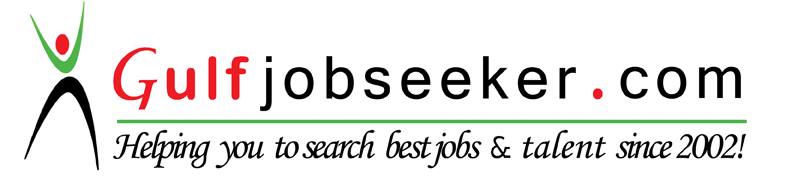 Contact HR Consultant for CV No: 2048766E-mail: response@gulfjobseekers.comWebsite: http://www.gulfjobseeker.com/employer/cvdatabasepaid.php OBJECTIVETo get a challenging position where I can learn to gain knowledge And grow the OraganizationTECHNICAL SKILLSPHPHTML, CSSHTML5, CSS3Adobe Photo shop Adobe Flash Adobe Dreamweaver EXPRIENCELULU  Hypermarket,Dubai                                                            : Graphic Designer {2015 to Present}Srishti Innovative Systems Pvt. Ltd, Techno Park, Trivandram : Web Designer {Internship trainee at 6month}  Spectrum Softtech Solutions Pvt. Ltd, Cochi                         :  PHP Developer trainee {3month}G-itech Computer center, Edappal                                : Tutor Cum Web Designing {1Year}MY WORK EXPRIENCEwww.seracofiber.comEDUCATIONBSC  Calicut university                      : (Distance learning program) DoingHigher Secondary Kerala Board : (Prathiba college, Punnayurkulam, Thrissur) Secondary School                         : (Vannery High School, Perumpadappa) STREGTHSThe burning desire for Self ImprovementA good team player and positive attitudeHard workingSmart WorkePERSONAL INFORMATIONNationality                  : IndiaDate of Birth	        : 28 Aug 1992Marital Status             : SingleLanguages Known      : English and MalayalamDECLARAT Hereby I submitted that all the details above mentioned are true and correct in my knowledge and belief.                                                                                                                                  Sincerely